DZIEŃ DOBRY Dzisiaj przypomnimy sobie, jakie cechy charakteru powinien mieć dobry kolega.Podkreśl te cechy, które powinien mieć dobry kolega.Wybierz cztery  najważniejsze cechy dobrego kolegi i wpisz je.                          DOBRY                                                                                                                        KOLEGA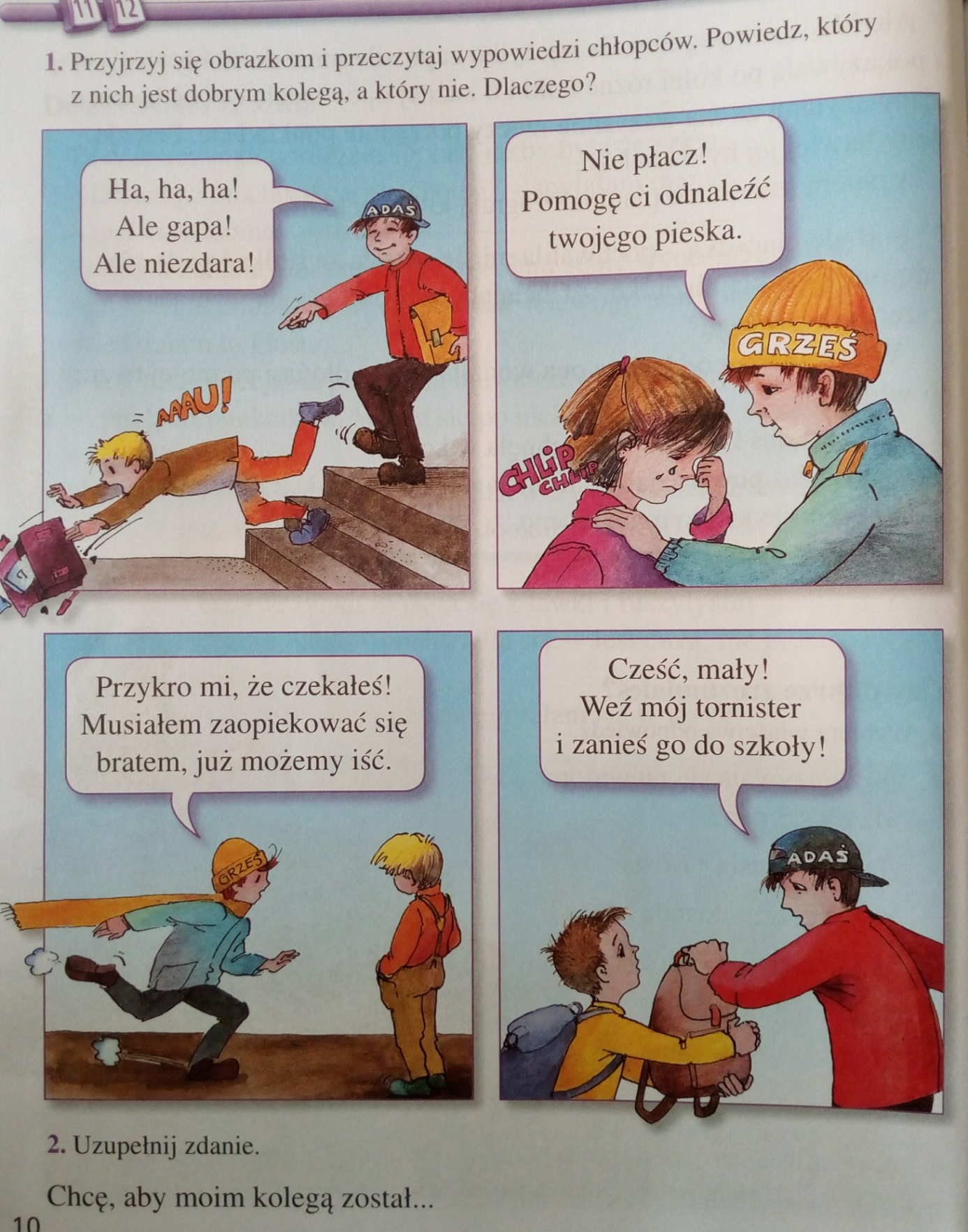 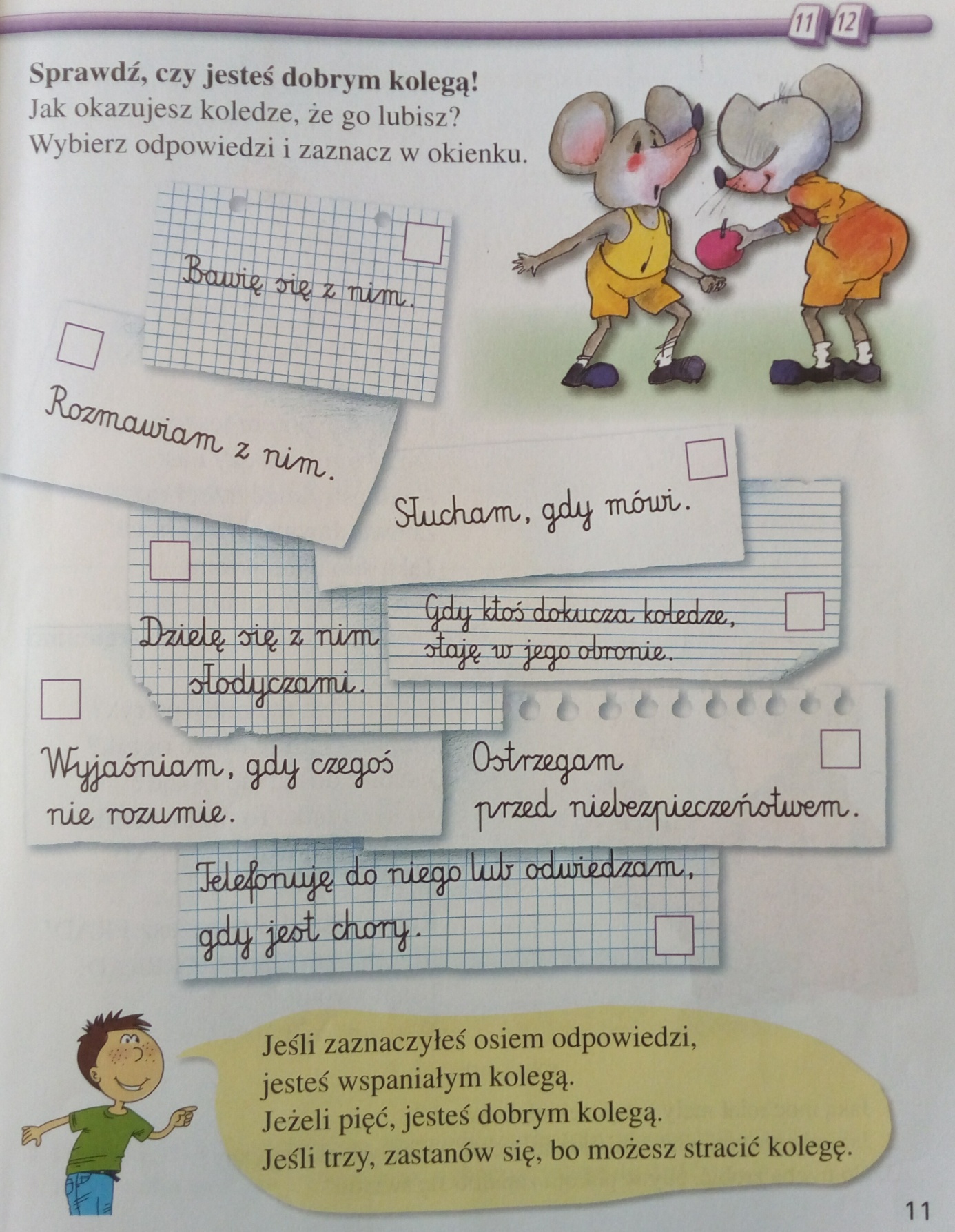                                                                                                                                    POZDRAWIAM                             miły,  pomocny, troskliwy, obrażalski, punktualny, kłótliwy, szczery, koleżeński, bezinteresowny, 